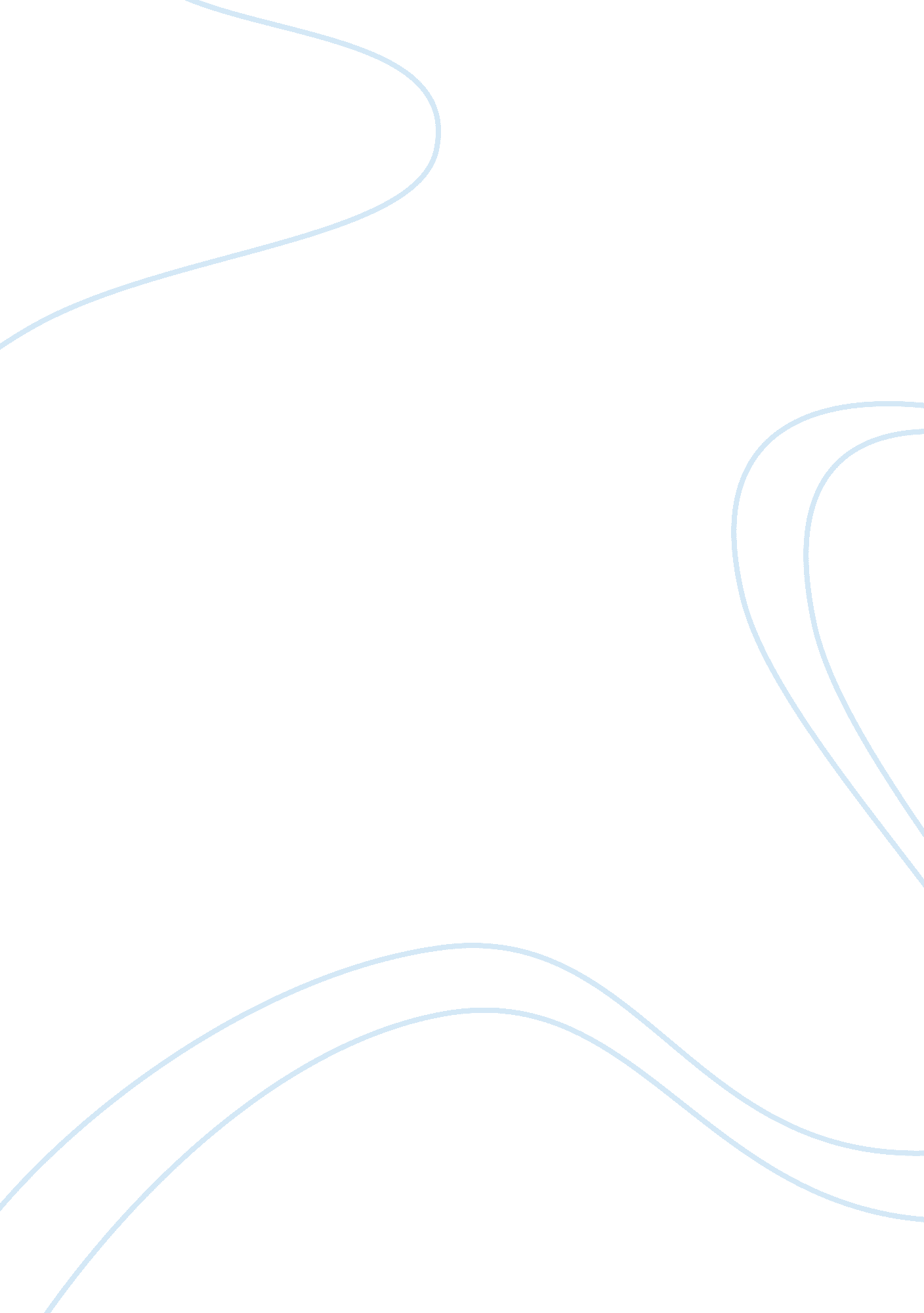 Advantages of the remote frameworkLaw, Security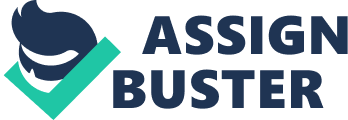 Remote frameworks are of various types of affiliations and they have different business good conditions over the wired framework, be that as it may, in remote framework business will construct more than wired frameworks organization. Exactly when comes to profitability, it has extended its adequacy with improved data correspondence to trade information rapidly creating with their associations between their accessories and customers. If we are having an association in the different zone and that must be worked remotely to affirm every inconspicuous component whether it is working in redress way or not. The remote framework will empower customers to bestow beginning with one place then onto the following from different regions also and there is no convincing motivation to use any connects to work structure through the framework. The remote framework is extraordinarily versatile to work from wherever without sitting in one place before structure and the work ought to be conceivable when we are a long way from office as well. This can be the new style of working without a man in office and can do work from home with control access to the workplace to corporate data while on customer goals. It can be unassuming and less complex to present, and in structures, if anyone not willing to allow way interfaces in the building. There are new things like various air terminal departure lounges, get ready stations, lodgings, bistros, and diners have presented issue region Wi-Fi organizations to empower flexible customers to relate their apparatus to their home working environments while voyaging. While transmitting data there might open to striking by unapproved customers and they should be too much care has, making it difficult to be paid to security. Suppose you are offering an item and that item should be promoted on the web. Your choices are genuinely boundless at the present time, you can run pre-move promotions on YouTube, standard advertisements on Facebook or inquiry promotions on Google. Without Net Neutrality, the entrance that buyers need to see those sites may be extremely affected and in this way bring down the eyes on your advertisements. Wireless networks have widely been accommodated in many telecommunication industries and businesses due to their cost-saving nature as the organization do not need to install cables in order to transmit information. A good example of a wireless network is WLAN commonly known as wireless local area network. It uses waves to link computer devices or internet devices within a limited range but through the gateway, WLAN can provide a larger coverage. To enhance the security the system is equipped with WEP and WPA that enables the users to customize the security of their connections against unauthorized access. (Lu et al., 2014) Since the time of its inception into commercial use, WLAN has exhibited the following prevalent merits to its users. The network provides connections to areas where it would be hard to lay cables. The WLAN connections are created by the hosts that are dependent on the waves hence no need to lay cable to provide the connection between the host and the ISPs. This makes its installation very fast and less costly as no cables are needed to be laid through the walls or through a ceiling. Cabbing costs are also eliminated through the use of WLAN amongst the business and the homes use. It is, therefore, an ideal data network for both small scale and large scale users 